Elephant Song ぞうさんZoo-sanJapaneseぞうさん ぞうさんZoo-san zoo-sanおはな が ながいのね 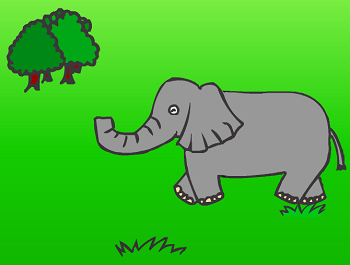 Ohana ga nagainone
そうよか あさん も　ながいのよ Sooyo kaasan mo nagainoyo
ぞうさん ぞうさん Zoo-san zoo-sanだあれ が すきなの Daare ga sukinanoあのね かあさん が すきなのよAnone kaasan ga sukinanoyoEnglish TranslationLittle elephant, little elephant,
You have a long long nose.
Yes sir, my mother has a long nose, too.

Little elephant, little elephant,Who do you like best in the world?Well, I like my mother best in the world.